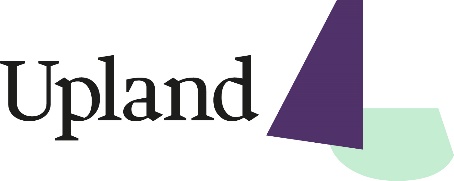 Upland Members Project Proposal Application Form 2022-23.OVERVIEWAs a membership organisation Upland aims to support and promote its members through a range of opportunities.It is important to us that the membership have the opportunity to suggest ideas for projects which fit within Upland’s mission statement and vision.We are currently inviting proposals for:Future programming ideas – proposals for projects which could form part of Upland’s future programme. Funding would need to be raised for these so would not take place until late 2023 at the earliest. 
Please use the application below to submit your idea.What we are looking for. 
Proposals can be for projects of different sizes. For example, it might be an idea for an exhibition - if you have an idea for a gallery which might host a member’s exhibition or would like to propose a more focused curated group show. Or it could be an idea for an event or a project involving local communities, other artists, or partner venues. Please take into consider your timescale, larger projects will most likely have to take place beyond 2023 to fit around existing programme plans and enable time for sufficient funds to be sought.  With limited funds and resources we cannot guarantee that proposals submitted will be carried forward.  We will look to develop proposals which best fit with our aims and complement existing projects, building these into future funding bids and programming. Proposals should make clear how the project or idea will engage and benefit different audiences and/or participants including; our artists & makers, local young people and communities.Our aims and mission are as follows and should be considered as part of any proposal made.Our AimsTo produce and deliver festivals, events, and experimental projects of the highest qualityTo nurture the development of artistic excellence so that it thrives and growsTo inspire and educate a wide range of audiences, customers and clients to understand, celebrate, participate in and be supportive of visual art and craft practiceTo raise the profile of visual artists and makers locally, nationally and internationally fulfilling a crucial role in the culture and tourism of Dumfries and GallowayTo work to benefit the local economy and the sustainability of local communities We are particularly interested in proposals which will: Provide opportunities for artists and makers to work collaboratively and foster new connections Support the engagement of a wide diversity of audiences in visual art and craft and initiate opportunities that promote inclusive, meaningful participationHelp to connect us with a wider range of participants, including those who may face barriers to participationProduce and facilitate ambitious creative projects that are innovative and experimental in approachHighlight issues relating to climate change and environmental sustainabilityProposals will be assessed on:Relevance to Upland’s aims and priorities as outlined aboveQuality of work / project proposedHow well the project complements Upland’s existing strands and project plansValue for moneyLevel of impact - how will the project benefit those involved or the audiences reachedIf you have a project you would like to have considered as part of Upland’s programme please fill in the application form below. Please submit this along with a CV, artist statement and up to 4 images to amy@weareupland.com.  Proposals will be accepted annually. The deadline for proposal applications is: midnight, 8th January 2023.Applications will be reviewed by Upland staff and members of the Upland Board. 
Although proposals should be clearly outlined, we will expect the applicant to be involved in researching and developing them further if successful.Upland Members Project Proposal Application FormName:Contact details (email & telephone number): Date of project proposal submission:Please submit this form to: amy@weareupland.com
Please also email the following supporting documents:Up to 4 images of work which represent your project or demonstrate your practiceCVArtist statementDEADLINE: midnight 8th January 2023Project title (if known)Project dates (proposed start and finish dates – when would your project take place and how long do you think it will run?)Please give details of your project, what it involves and what you plan to do - including themes, concepts, activities etc.(Limit to approx. 800 words)Overall project cost (please indicate how much the project will cost to run – if this has not been calculated yet please give an estimate, or if it is at too early a stage just state that here).Who is involved in this project (Please list any artists or partners and make clear if these are potential or confirmed)Timescale (please give a breakdown of activity if possible)Impact – who will this project benefit? If there is a specific target audience or participant group please detail this here. Or if the project will benefit you as an artist or maker please tell us how this project will extend your practice and what impact you feel it will have on your artistic career.Do you have any specific funding in mind for this project? If you have explored any potential funding streams or feel there is a particular fund which fits well with your project then please specify (if not just leave blank) How does your project fit with Upland’s aims as outlined above?Any other notes which are important with regards to the above